附件2“国家政务服务平台”防疫健康码二维码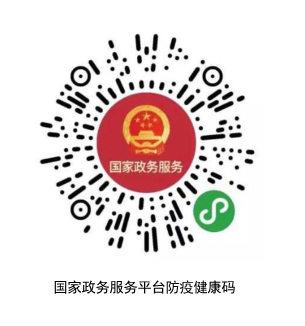 